Chaîne de production de sableLink:  Gallerie     Obtenir ce produit PrixKefid fabrique une chaîne complète de production de sable, et vous fournit un support technique complet. Chaîne de production de sable comporte Alimentateur vibrant, Concasseur à mâchoires, Concasseur à percussion, Concasseur à axe vertical, Crible vibrant, Laveur de sable, Convoyeur à bande et les systèmes de contrôle, sa capacité est 50-500 t/h. C'est utilisé pour le calcaire dur, le granit, le basalte, le gravier de rivière, les éclats de pierre, etc.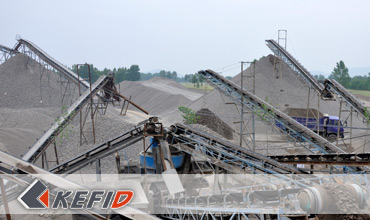 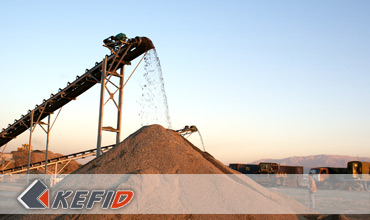 Chaîne de Production1. Alimentateur vibrant + Concasseur à mâchoire + Concasseur à cône + Concasseur à axe vertical de rotor profond + Crible vibrant2. Alimentateur vibrant + Concasseur à mâchoire premier + Concasseur à mâchoire deuxième + Concasseur à axe vertical de rotor profond + Crible vibrant3. Alimentateur vibrant + Concasseur à mâchoire + Concasseur à cône + Concasseur à axe vertical B + Crible vibrant4. Alimentateur vibrant + Concasseur à mâchoire premier + Concasseur à mâchoire deuxième + Concasseur à axe vertical + Crible vibrantDirecteur SéniorContact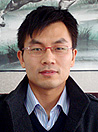 Kevin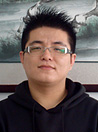 Johnny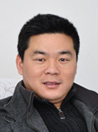 PeterTel: +86-21-58385016Fax: +86-21-58377628E-mail: sales@kefidinc.comTel: + 86-371-67999255Fax: +86-371-67998980E-mail: david@kefidinc.comMatérielGallerieConcasseur mobileConcasseur mobile sur chenilleConcasseur à mâchoire mobileConcasseur à percussion mobileConcasseur à cône mobileConcasseur VSI mobileStation de concassageConcasseur à mâchoireConcasseur à percussionConcasseur à côneConcasseur à axe verticalChaîne de ProductionChaîne de production de pierreChaîne de production de sableBroyeur industrielBroyeur verticalBroyeur à trapèze de série MTWBroyeur à marteaux hydrauliqueBroyeur à poudre ultra-finBroyeur à trapèze série TGMBroyeur à suspension série YGMBroyeur RaymondBroyeur à bouletsCrible et LaveurCrible vibrantLaveur du sable à visLaveur du sable à roueAlimentateur et ConvoyeurAlimentateur vibrantConvoyeur à bandeCrushingMobile Crushing PlantStationary Crushing PlantJaw CrusherImpact CrusherCone CrusherVSI CrusherAggregate Production LineGrinding MillVertical Grinding MillMTW Series Trapezoid MillMicro Powder MillTrapezium MillHigh Pressure MillRaymond MillBall MillEuropean Hammer MillScreening & WashingVibrating ScreenSand Washing MachineFeeding & ConveyingVibrating FeederBelt ConveyorDelivery of ProductsTechnologyWorkshopClients Visit and ExhibitonCorporate Culture